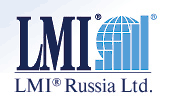 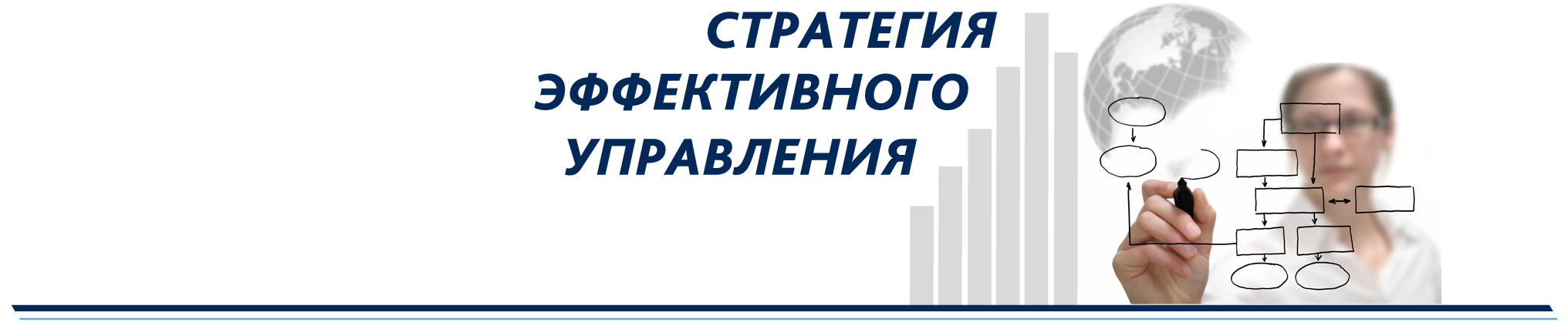 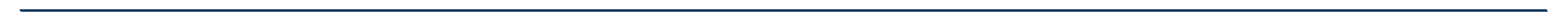 Стратегия Эффективного Управления - программа по развитию управленческих навыков и повышению эффективности,  как руководителей, так и ключевых сотрудников, с целью достижения измеримых стратегических результатов. Это программа предполагающая действие и ориентированная на действие.Во время прохождения программы участники:Научатся правильно ставить цели и определять высокодоходные виды деятельностиПовысят навыки эффективной коммуникации с целью повышения результативности каждого и компании в целомОпределят важность грамотного планирования и эффективного использования временного ресурса;Получат инструменты эффективного делегирования полномочий с целью выстраивания эффективных командПолучат инструменты по формированию эффективных команд для внедрения положительных изменений в компанииСодержаниеОсновы управленческой эффективностиОпределение эффективности и стратегических видов деятельностиПредпосылки к внедрению изменений. Борьба со стереотипами в управленииЦелеполагание.  Особенности стратегического планированияПостановка целей перед сотрудникамиУмение ставить цели и достигать их.  Постановка целей по типологии SMARTВыработка единого представления  стратегического развития компании, основанная на Виденье и Миссии с последующей формулировкой стратегических целейОпределение приоритетов для повышения эффективностиОпределение приоритетов во всех областях жизниРабота с отвлекающими факторамиПреодоление кризисных ситуацийВыстраивание эффективной коммуникацииЭффективная коммуникация и ее роль в достижении результатаНавыки ведения переговоровЭффективные вопросы и умение слушать.Делегирование полномочийНеобходимость передачи прав и обязанностейПостановка целей перед сотрудникамиУровни делегирования. Коммуникация и эффективная передача полномочийПовышение эффективности работы в командеСоздание и подготовка самостоятельных рабочих группМотивация и развитие сотрудниковИнструменты создания командной динамикиПрепятствия на пути к личной эффективностиОтличительной особенностью программы является достижение измеримого результата, поставленного накануне  обучения. Используя инструменты и технологию программ LMI, определяется исходная точка по результатам  анализа текущей ситуации в бизнесе, прописываются цели на период программы, и определяется измеримый и значимый результат.Формат проведения программыКурс состоит из восьми 3-часовых занятий, которые проводятся 1 раз в неделю.Программа включает в себя инструменты интегрирования полученных знаний в повседневную управленческую действительность, а также кейсы, анализирующие личностную эффективность участников и технологии, позволяющие эффективно приблизиться к ожидаемым результатам. Программа рассчитана на группу до 12 участников.Целевая аудиторияУчредители компаний, руководители высшего и среднего звена и их ключевые сотрудники.  Стоимость проведения программы70 000 рублей, без учета НДС за 1 участника	в корпоративном формате 87 500 рублей, без учета НДС за 1 участника при индивидуальном формате обучения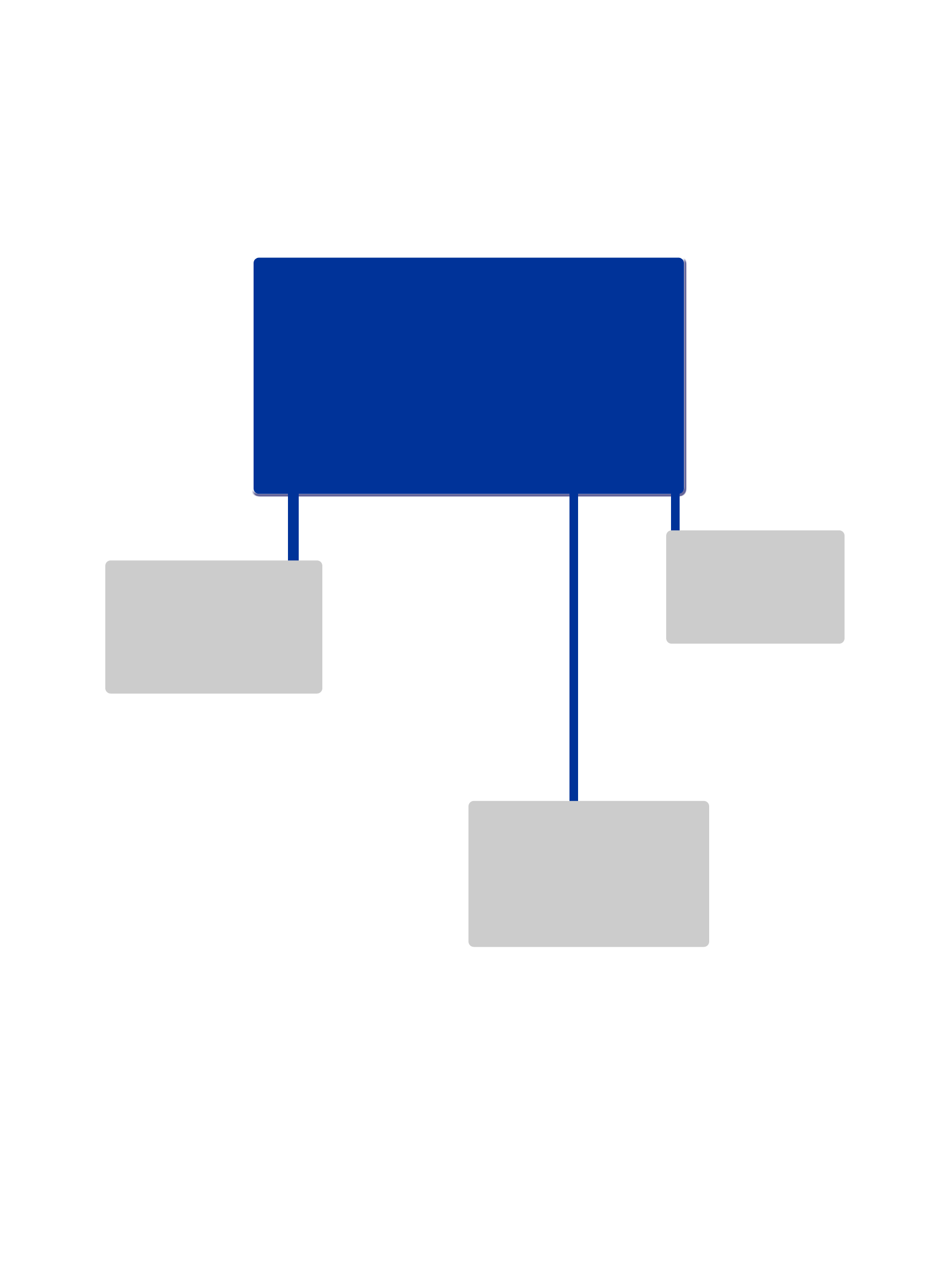 Конструктивные изменения в организации - это всегда результат внутренних изменений ее руководителя: его видения ситуации и перспектив развития. Сегодня, особенно в условиях кризиса, результативные сотрудники являются самым  ценным ресурсом. Эффективные  руководители поступают разумно, вкладывая средства в процесс собственного развития и обучения, а также  раскрытия потенциала своих сотрудников. Все это  многократно увеличит прибыль и даёт больший доход на вложенные средства, чем какие-либо другие инвестиции.